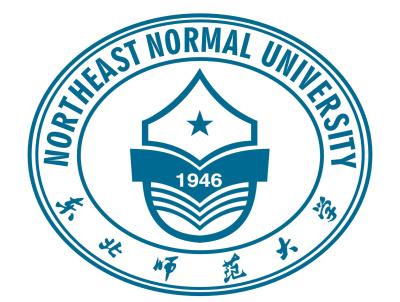 “科学研究有效融入教学实践”认定表教务处2022年5月填表说明一、基本要求高水平科研成果转化为教学实践，包括已列入教学大纲的综合性、创新性、探索性的实验项目，经多轮使用的完整教学案例。二、支撑材料须提交依托的科研成果，及其它佐证材料。三、学院审核须经学院（部）教务委员会集体研讨、严格把关，认定结论及申报材料须在学院网站进行公示(3个工作日)。诚信承诺申请人如实填报《认定表》及提供佐证材料。若违反诚信承诺，将按照《东北师范大学专业技术职务评聘实施办法(暂行)》相关规定予以处理。五、其它要求1.每个实验项目或教学案例单独提交认定表。2.正文内容字体用宋体，小四，1.5倍行间距。3.本表正反面打印1式2份，签字盖章后提交教务处综合办公室（本部行政楼218室）。申请人赫曦滢教工号教工号20199000072019900007所在学院马克思主义学部马克思主义学部马克思主义学部马克思主义学部马克思主义学部科研融入教学实践时间 2020年至今申请认定时间申请认定时间2022年2022年实验项目或教学案例包括但不限于：依托的科研成果内容、解决的教学问题、转化教学的方式方法、育人成效等。“西方马克思主义空间问题的现代性理论研究”课程主要依托本人多年科研研究城果凝练而来，课程主要为学生解决以下三个教学问题：①以典型性人物思想研究为脉络贯穿课程全流程，讲清空间理论的主要内容。课程以列斐伏尔、大卫·哈维、曼纽尔·卡斯特等人的代表思想为线索，结合本人发表的系列论文与专著梳理其理论源流与核心观点，通过讲授法与案例教学法相结合方式将知识体系加以呈现。②以比较研究为主要方法，探讨西方马克思主义空间问题与马克思空间思想之间的关系，讲清源流与创新。以《现代性的城市场域与哲学之路》为课程教材，让学生通过阅读“空间研究的经典传统与话语逻辑”的章节内容，总结西方马克思主义空间问题与马克思空间思想之间的区别与关联，并通过课堂讨论的方式讲授空间理论的马克思主义渊源。③以中西方对比研究为进路，将西方马克思主义空间理论与中国城市化实践相结合，讲清空间理论在中国的应用及其局限性。本着西为中用和批判吸收的原则，课程以中西方空间化认知的差异为切入点，引入中国城市化情境，以《历史的解构与城市的想象》一书为主要参考文献，探讨西方马克思主义空间理论在中国的适用性，进而以历史唯物主义立场对其进行批判。在教学方式方法上，课程探索空间理论学习的“三融合”模式，即与经典马克思主义理论相融合、与中国特色社会主义相融合、与多样化教学方法相融合，不断完善“3+10+X”（三大教育板块、十大教学环节、X个性化教育内容）教学体系，持续提升育人成效，不但增长了学生的理论基础知识，同时强化学生理想信念教育。包括但不限于：依托的科研成果内容、解决的教学问题、转化教学的方式方法、育人成效等。“西方马克思主义空间问题的现代性理论研究”课程主要依托本人多年科研研究城果凝练而来，课程主要为学生解决以下三个教学问题：①以典型性人物思想研究为脉络贯穿课程全流程，讲清空间理论的主要内容。课程以列斐伏尔、大卫·哈维、曼纽尔·卡斯特等人的代表思想为线索，结合本人发表的系列论文与专著梳理其理论源流与核心观点，通过讲授法与案例教学法相结合方式将知识体系加以呈现。②以比较研究为主要方法，探讨西方马克思主义空间问题与马克思空间思想之间的关系，讲清源流与创新。以《现代性的城市场域与哲学之路》为课程教材，让学生通过阅读“空间研究的经典传统与话语逻辑”的章节内容，总结西方马克思主义空间问题与马克思空间思想之间的区别与关联，并通过课堂讨论的方式讲授空间理论的马克思主义渊源。③以中西方对比研究为进路，将西方马克思主义空间理论与中国城市化实践相结合，讲清空间理论在中国的应用及其局限性。本着西为中用和批判吸收的原则，课程以中西方空间化认知的差异为切入点，引入中国城市化情境，以《历史的解构与城市的想象》一书为主要参考文献，探讨西方马克思主义空间理论在中国的适用性，进而以历史唯物主义立场对其进行批判。在教学方式方法上，课程探索空间理论学习的“三融合”模式，即与经典马克思主义理论相融合、与中国特色社会主义相融合、与多样化教学方法相融合，不断完善“3+10+X”（三大教育板块、十大教学环节、X个性化教育内容）教学体系，持续提升育人成效，不但增长了学生的理论基础知识，同时强化学生理想信念教育。包括但不限于：依托的科研成果内容、解决的教学问题、转化教学的方式方法、育人成效等。“西方马克思主义空间问题的现代性理论研究”课程主要依托本人多年科研研究城果凝练而来，课程主要为学生解决以下三个教学问题：①以典型性人物思想研究为脉络贯穿课程全流程，讲清空间理论的主要内容。课程以列斐伏尔、大卫·哈维、曼纽尔·卡斯特等人的代表思想为线索，结合本人发表的系列论文与专著梳理其理论源流与核心观点，通过讲授法与案例教学法相结合方式将知识体系加以呈现。②以比较研究为主要方法，探讨西方马克思主义空间问题与马克思空间思想之间的关系，讲清源流与创新。以《现代性的城市场域与哲学之路》为课程教材，让学生通过阅读“空间研究的经典传统与话语逻辑”的章节内容，总结西方马克思主义空间问题与马克思空间思想之间的区别与关联，并通过课堂讨论的方式讲授空间理论的马克思主义渊源。③以中西方对比研究为进路，将西方马克思主义空间理论与中国城市化实践相结合，讲清空间理论在中国的应用及其局限性。本着西为中用和批判吸收的原则，课程以中西方空间化认知的差异为切入点，引入中国城市化情境，以《历史的解构与城市的想象》一书为主要参考文献，探讨西方马克思主义空间理论在中国的适用性，进而以历史唯物主义立场对其进行批判。在教学方式方法上，课程探索空间理论学习的“三融合”模式，即与经典马克思主义理论相融合、与中国特色社会主义相融合、与多样化教学方法相融合，不断完善“3+10+X”（三大教育板块、十大教学环节、X个性化教育内容）教学体系，持续提升育人成效，不但增长了学生的理论基础知识，同时强化学生理想信念教育。包括但不限于：依托的科研成果内容、解决的教学问题、转化教学的方式方法、育人成效等。“西方马克思主义空间问题的现代性理论研究”课程主要依托本人多年科研研究城果凝练而来，课程主要为学生解决以下三个教学问题：①以典型性人物思想研究为脉络贯穿课程全流程，讲清空间理论的主要内容。课程以列斐伏尔、大卫·哈维、曼纽尔·卡斯特等人的代表思想为线索，结合本人发表的系列论文与专著梳理其理论源流与核心观点，通过讲授法与案例教学法相结合方式将知识体系加以呈现。②以比较研究为主要方法，探讨西方马克思主义空间问题与马克思空间思想之间的关系，讲清源流与创新。以《现代性的城市场域与哲学之路》为课程教材，让学生通过阅读“空间研究的经典传统与话语逻辑”的章节内容，总结西方马克思主义空间问题与马克思空间思想之间的区别与关联，并通过课堂讨论的方式讲授空间理论的马克思主义渊源。③以中西方对比研究为进路，将西方马克思主义空间理论与中国城市化实践相结合，讲清空间理论在中国的应用及其局限性。本着西为中用和批判吸收的原则，课程以中西方空间化认知的差异为切入点，引入中国城市化情境，以《历史的解构与城市的想象》一书为主要参考文献，探讨西方马克思主义空间理论在中国的适用性，进而以历史唯物主义立场对其进行批判。在教学方式方法上，课程探索空间理论学习的“三融合”模式，即与经典马克思主义理论相融合、与中国特色社会主义相融合、与多样化教学方法相融合，不断完善“3+10+X”（三大教育板块、十大教学环节、X个性化教育内容）教学体系，持续提升育人成效，不但增长了学生的理论基础知识，同时强化学生理想信念教育。包括但不限于：依托的科研成果内容、解决的教学问题、转化教学的方式方法、育人成效等。“西方马克思主义空间问题的现代性理论研究”课程主要依托本人多年科研研究城果凝练而来，课程主要为学生解决以下三个教学问题：①以典型性人物思想研究为脉络贯穿课程全流程，讲清空间理论的主要内容。课程以列斐伏尔、大卫·哈维、曼纽尔·卡斯特等人的代表思想为线索，结合本人发表的系列论文与专著梳理其理论源流与核心观点，通过讲授法与案例教学法相结合方式将知识体系加以呈现。②以比较研究为主要方法，探讨西方马克思主义空间问题与马克思空间思想之间的关系，讲清源流与创新。以《现代性的城市场域与哲学之路》为课程教材，让学生通过阅读“空间研究的经典传统与话语逻辑”的章节内容，总结西方马克思主义空间问题与马克思空间思想之间的区别与关联，并通过课堂讨论的方式讲授空间理论的马克思主义渊源。③以中西方对比研究为进路，将西方马克思主义空间理论与中国城市化实践相结合，讲清空间理论在中国的应用及其局限性。本着西为中用和批判吸收的原则，课程以中西方空间化认知的差异为切入点，引入中国城市化情境，以《历史的解构与城市的想象》一书为主要参考文献，探讨西方马克思主义空间理论在中国的适用性，进而以历史唯物主义立场对其进行批判。在教学方式方法上，课程探索空间理论学习的“三融合”模式，即与经典马克思主义理论相融合、与中国特色社会主义相融合、与多样化教学方法相融合，不断完善“3+10+X”（三大教育板块、十大教学环节、X个性化教育内容）教学体系，持续提升育人成效，不但增长了学生的理论基础知识，同时强化学生理想信念教育。依托的科研成果成果名称成果名称成果类别（项目、论文、著作、奖励、专利等）成果类别（项目、论文、著作、奖励、专利等）与本“科学研究融入教学实践”的关系依托的科研成果基于人类命运共同体理念的空间正义重塑研究基于人类命运共同体理念的空间正义重塑研究国家社科基金国家社科基金课程第四专题为“空间正义”研究依托的科研成果历史的解构与城市的想象历史的解构与城市的想象著作（社会科学文献出版社）著作（社会科学文献出版社）课程第三专题选用教材依托的科研成果现代性的城市场域与哲学之路现代性的城市场域与哲学之路著作（人民出版社）著作（人民出版社）课程第一专题选用教材依托的科研成果马克思主义视域中的城市批判与当代价值马克思主义视域中的城市批判与当代价值著作（社会科学文献出版社）著作（社会科学文献出版社）课程第二专题选用教材依托的科研成果后危机时代国外马克思主义城市理论的变迁与启示后危机时代国外马克思主义城市理论的变迁与启示论文论文课程参考文献依托的科研成果当代城市空间批判的解释学重建与都市辩证法当代城市空间批判的解释学重建与都市辩证法论文论文课程参考文献依托的科研成果列斐伏尔城市理论的思想谱系与哲学建构列斐伏尔城市理论的思想谱系与哲学建构论文论文课程参考文献依托的科研成果城市空间的政治逻辑:进路与走向城市空间的政治逻辑:进路与走向论文论文课程参考文献依托的科研成果城市革命的逻辑脉络与实现之路城市革命的逻辑脉络与实现之路论文论文课程参考文献依托的科研成果马克思主义空间政治经济学的叙述逻辑及对当代中国的启示马克思主义空间政治经济学的叙述逻辑及对当代中国的启示论文论文课程参考文献依托的科研成果马克思空间正义思想及其当代价值马克思空间正义思想及其当代价值论文论文课程参考文献依托的科研成果马克思主义城市研究的“范式”与解释学重构——人文主义与结构主义城市理论的比较研究马克思主义城市研究的“范式”与解释学重构——人文主义与结构主义城市理论的比较研究论文论文课程参考文献依托的科研成果逻辑实证主义与关系辩证法的双重变奏——兼论大卫·哈维城市理论的研究价值逻辑实证主义与关系辩证法的双重变奏——兼论大卫·哈维城市理论的研究价值论文论文课程参考文献依托的科研成果马克思主义空间理论语境中的当代城市权利研究马克思主义空间理论语境中的当代城市权利研究论文论文课程参考文献本人在此郑重承诺：以上材料全部据实填报。申请人签字   赫曦滢2022年  5 月 17 日本人在此郑重承诺：以上材料全部据实填报。申请人签字   赫曦滢2022年  5 月 17 日本人在此郑重承诺：以上材料全部据实填报。申请人签字   赫曦滢2022年  5 月 17 日本人在此郑重承诺：以上材料全部据实填报。申请人签字   赫曦滢2022年  5 月 17 日本人在此郑重承诺：以上材料全部据实填报。申请人签字   赫曦滢2022年  5 月 17 日本人在此郑重承诺：以上材料全部据实填报。申请人签字   赫曦滢2022年  5 月 17 日PI团队负责人鉴定意见对科研成果水平以及向教学的转化情况等进行鉴定。PI团队负责人签字年   月   日对科研成果水平以及向教学的转化情况等进行鉴定。PI团队负责人签字年   月   日对科研成果水平以及向教学的转化情况等进行鉴定。PI团队负责人签字年   月   日对科研成果水平以及向教学的转化情况等进行鉴定。PI团队负责人签字年   月   日对科研成果水平以及向教学的转化情况等进行鉴定。PI团队负责人签字年   月   日学院（部）教务委员会意见经学院教务委员会审议， 人投同意票，人投反对票，  人弃权，最终认定结果为：认定为“科学研究有效融入教学实践”。教务委员会主任：    学院（部）签章2021年  月    日经学院教务委员会审议， 人投同意票，人投反对票，  人弃权，最终认定结果为：认定为“科学研究有效融入教学实践”。教务委员会主任：    学院（部）签章2021年  月    日经学院教务委员会审议， 人投同意票，人投反对票，  人弃权，最终认定结果为：认定为“科学研究有效融入教学实践”。教务委员会主任：    学院（部）签章2021年  月    日经学院教务委员会审议， 人投同意票，人投反对票，  人弃权，最终认定结果为：认定为“科学研究有效融入教学实践”。教务委员会主任：    学院（部）签章2021年  月    日经学院教务委员会审议， 人投同意票，人投反对票，  人弃权，最终认定结果为：认定为“科学研究有效融入教学实践”。教务委员会主任：    学院（部）签章2021年  月    日学校教务委员会意见经学院教务委员会审议，  人投同意票，  人投反对票，  人弃权，最终认定结果为：通过。不通过。教务处代章   年  月  日   经学院教务委员会审议，  人投同意票，  人投反对票，  人弃权，最终认定结果为：通过。不通过。教务处代章   年  月  日   经学院教务委员会审议，  人投同意票，  人投反对票，  人弃权，最终认定结果为：通过。不通过。教务处代章   年  月  日   经学院教务委员会审议，  人投同意票，  人投反对票，  人弃权，最终认定结果为：通过。不通过。教务处代章   年  月  日   经学院教务委员会审议，  人投同意票，  人投反对票，  人弃权，最终认定结果为：通过。不通过。教务处代章   年  月  日   